Record value of average after-tax wage in January – 1,042 КМA nominal increase in after-tax wage recorded in all 19 sections of economic activities (January 2022/January 2021)Average monthly after-tax wage in Republika Srpska paid in January 2022 amounted to 1,042 KM; once again, this is the highest average after-tax wage by month recorded so far.Average after-tax wage paid in January 2022, compared to the same month of the previous year, was nominally 8.3% higher, while compared to December 2021 it was nominally 0.4% higher. Average monthly gross wage amounted to 1,591 KM.In January 2022, the highest average after-tax wage, by section of economic activities, was paid in the section Information and communication and it amounted to 1,521 KM. On the other hand, the lowest average after-tax wage in January 2022 was the one paid in the section Administrative and support service activities, 728 KM.In January 2022, compared to January 2021, a nominal increase in after-tax wages was recorded in all 19 sections of economic activities, with the highest increase being recorded in the section Information and communication 42.7%, followed by Accommodation and food service activities 20.6% and Arts, entertainment and recreation 16.2%. Note: Real indices of after-tax wages are going to be published on 1 March 2022, along with consumer price indices for January.    		                KM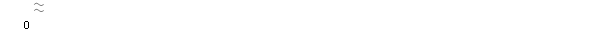 Graph 1. Average after-tax wages by monthExport (Jan 2022/Jan 2021) increased by 42.6%, import increased by 40.1%Coverage of import with export 94.6%In January 2020, the value of export was 372 million KM, which represented an increase by 42.6% compared to January 2021, while the value of import was 394 million KM, which represented an increase by 40.1% compared to January 2021. The percentage of coverage of import with export was 94.6%. In terms of the geographical distribution of external trade of Republika Srpska, in January 2022, the highest value of export was that of export to Serbia, with 69 million KM or 18.6%, followed by Croatia, with 55 million KM or 14.6% of the total realised export. During the same period, the highest value of import was that of import form Serbia, with 61 million KM or 15.5%, followed by Italy, with 60 million KM or 15.3% of the total realised import. By group of products, in January 2022, the highest share in export was that of electricity, with the total value of 66 million KM, which was 17.6% of the total export, while the highest share in import was that of petroleum oils and oils obtained from bituminous minerals (other than crude), with the total value of 26 million KM, which was 6.5% of the total import. Graph 2. Export and import by month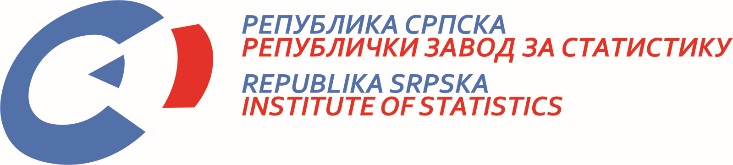            22 February 2022, No 36/22 PRESS RELEASE February 2022DATA PREPARED BY: Labour statisticsBiljana Glušacbiljana.glusac@rzs.rs.ba External trade statisticsSanja Stojčević Uvalić, MScsanja.stojcevic@rzs.rs.baThe Release prepared by the Division for Publications, Public Relations and Statistical Data ConfidentialityDarko Milunović, Acting Director, Editor in ChiefVladan Sibinović, Head of the DivisionRepublika Srpska, Banja Luka, Veljka Mlađenovića 12dPublished by the Republika Srpska Institute of StatisticsThe Release is published online, at: www.rzs.rs.baTelephone: +387 51 332 700; E-mail: stat@rzs.rs.baData may be used provided the source is acknowledged